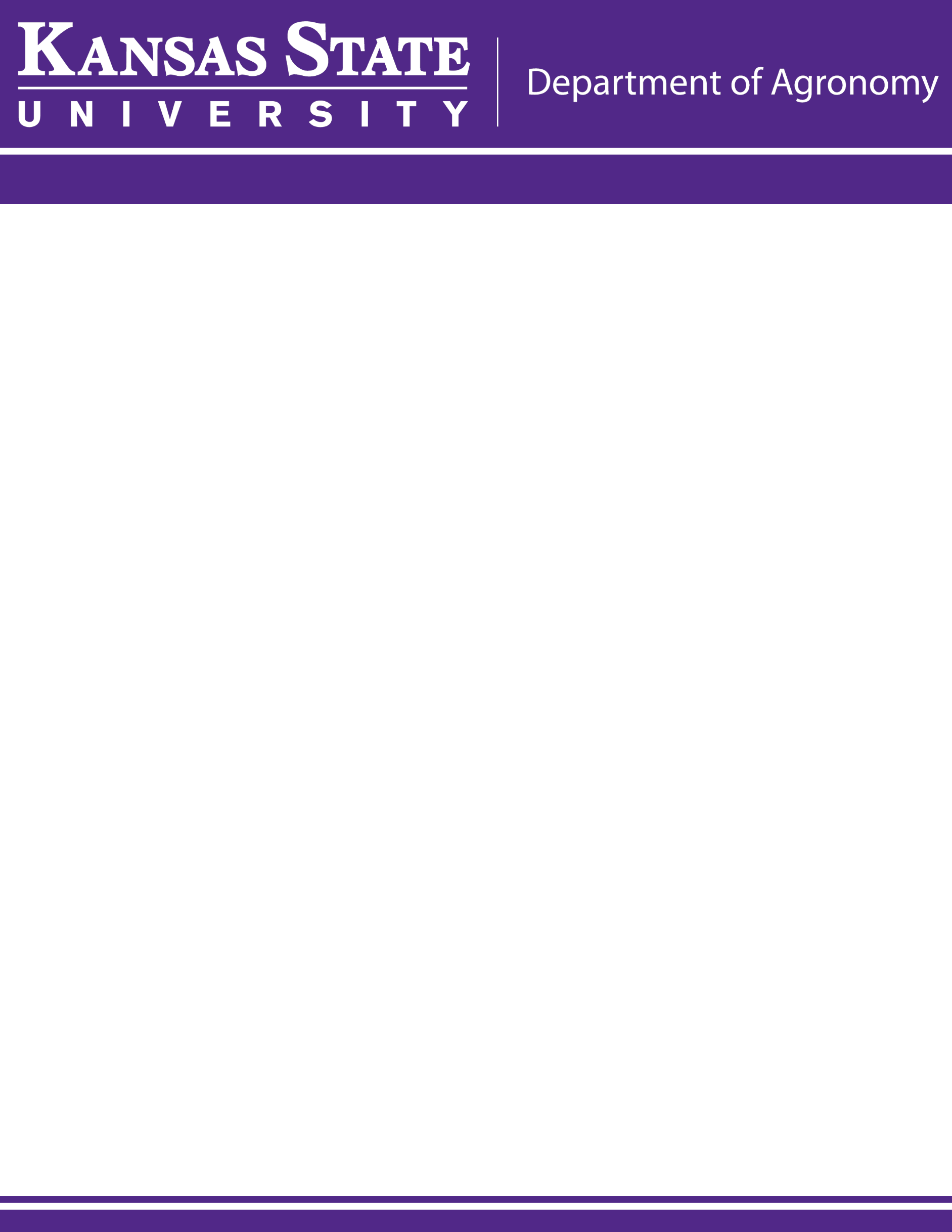 2024 Willie and the Beanstalk
Cultural Practices Documentation FormInstructions:Fill in your documentation information in each of the text fields. Note information required for submission is indicated with an asterisk (*).Send completed as an e-mail attachment to beanstalk@ksu.edu OR print it and FAX it to 785-532-6094 
This form must be received by Friday, March 29th, 2024.As an alternate to sending the completed form by e-mail, teams can submit the following google form: https://forms.gle/YnVoyLgTaMhodv9P8. Students will receive a confirmation e-mail with all responses and a link to edit responses. Forms must be submitted by Friday, March 29h, 2024.I. TEAM INFORMATIONTeam Name (use the same name that was used when you registered)*Team Members: (include name and e-mail)Organization being represented (school, 4-H, FFA, etc):Team Adviser: (Adviser's responsibility is to monitor adherence to rules)III. Seed Documentation:IV. Rooting Medium*: describe the soil/rooting medium used to grow the plant. Including all the information available about where you obtained it, its physical and chemical composition, why you chose it, and analyses performed by testing laboratories. How do you think your choices affected plant growth? (1000 characters max.)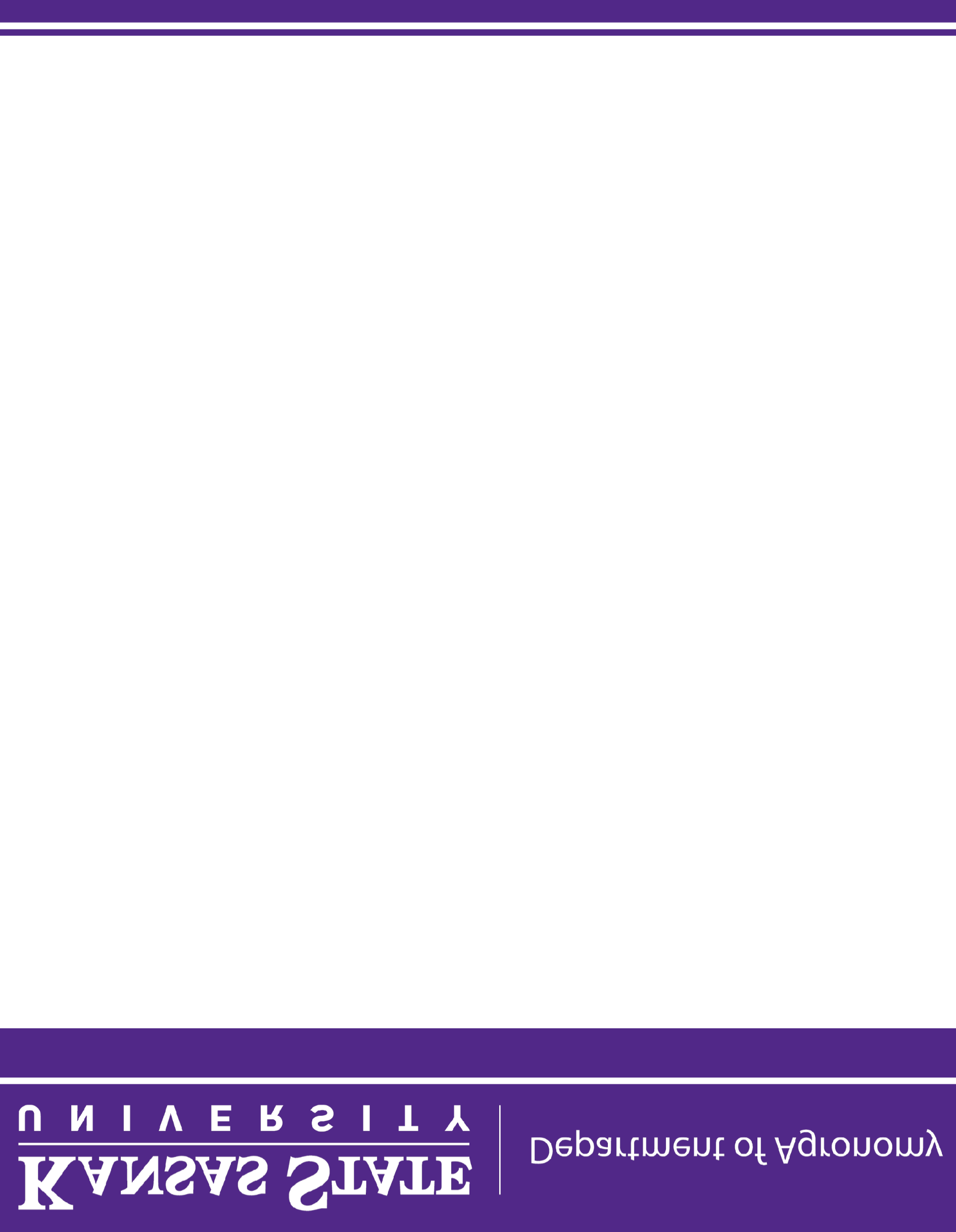 V. Growth Amendments*: describe any fertilizers or other chemical used, include chemical information, application technique, application amounts, and dates of application(s). How do you think your choices affected plant growth? (1000 characters max.)VI. Lighting and Temperature*: describe the lighting and temperature environment used to grow your plant. If known, include such things as light intensity, daylight duration, temperature control, etc. How do you think your choices affected plant growth? (1000 characters max.)VII. Water*: describe the water regime used and how your choices affected plant growth. (1000 characters max.)VIII. Scientific Method*: describe your use of the scientific method for choosing the optimal genetics, rooting medium, plant nutrition, or light, temperature, and moisture for soybean growth.  IMPORTANT – See website for definition of scientific method and detailed guidelines for this section.  (1000 characters max.)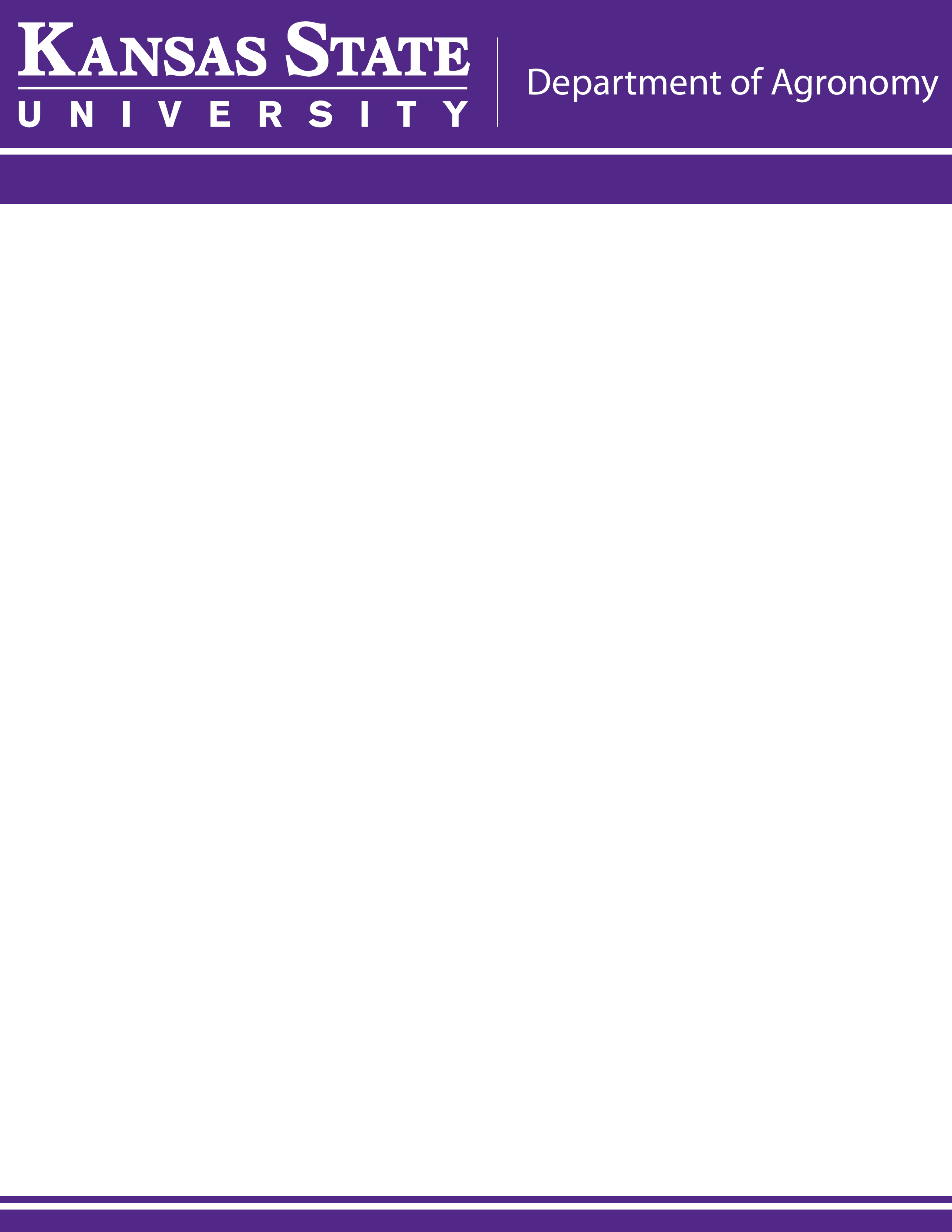 student name*student e-mailOrganization Name*Adviser Name*Adviser e-mail*Adviser Phone*Address1*Address2 City*State*Zip*II. Planting Date*:	 (date when seeds contact soil and/or water, not before Monday Feb. 20, 2023)Cultivar Name*Seed Source 
(describe where was it obtained and how/why you choose it)*Team Name*